Резюме 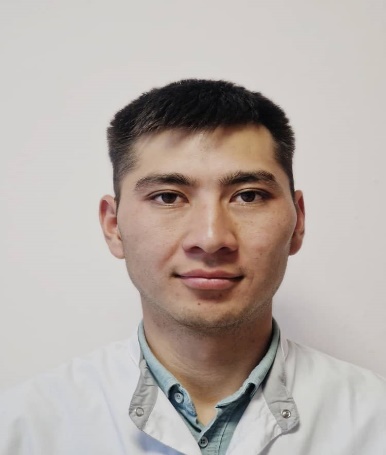 Дата рождения : 19.03.1997В 2019 году окончил медицинский факультет ОшГУ по специальности «Фармация». Дата рождения : 19.03.1997В 2019 году окончил медицинский факультет ОшГУ по специальности «Фармация». Дата рождения : 19.03.1997В 2019 году окончил медицинский факультет ОшГУ по специальности «Фармация». Дата рождения : 19.03.1997В 2019 году окончил медицинский факультет ОшГУ по специальности «Фармация». Дата рождения : 19.03.1997В 2019 году окончил медицинский факультет ОшГУ по специальности «Фармация». Дата рождения : 19.03.1997В 2019 году окончил медицинский факультет ОшГУ по специальности «Фармация». Персональная информацияПерсональная информацияПерсональная информацияПерсональная информацияПерсональная информацияПерсональная информацияПерсональная информацияПерсональная информацияПерсональная информацияПерсональная информацияФамилия Фамилия Фамилия Фамилия АлмазбековАлмазбековАлмазбековАлмазбековАлмазбековАлмазбековИмя Имя Имя Имя АлманбетАлманбетАлманбетАлманбетАлманбетАлманбетОтчествоОтчествоОтчествоОтчествоАлмазбековичАлмазбековичАлмазбековичАлмазбековичАлмазбековичАлмазбековичДата рожденияДата рожденияДата рожденияДата рождения19.03.1997.19.03.1997.19.03.1997.19.03.1997.19.03.1997.19.03.1997.Контактная информация:Контактная информация:Контактная информация:Контактная информация:Рабочий телефонРабочий телефонРабочий телефонКонтактная информация:Контактная информация:Контактная информация:Контактная информация:Домашний телефонДомашний телефонДомашний телефонКонтактная информация:Контактная информация:Контактная информация:Контактная информация:Мобильный телефонМобильный телефонМобильный телефон +996508199996 +996508199996 +996508199996Контактная информация:Контактная информация:Контактная информация:Контактная информация:ФаксФаксФаксКонтактная информация:Контактная информация:Контактная информация:Контактная информация:E-mailE-mailE-mailalman009kg@gmail.comalman009kg@gmail.comalman009kg@gmail.comОБРАЗОВАНИЕ:ОБРАЗОВАНИЕ:ОБРАЗОВАНИЕ:ОБРАЗОВАНИЕ:ОБРАЗОВАНИЕ:ОБРАЗОВАНИЕ:ОБРАЗОВАНИЕ:ОБРАЗОВАНИЕ:ОБРАЗОВАНИЕ:ОБРАЗОВАНИЕ:Дата начала / окончанияДата начала / окончанияВузВузВузФакультетФакультетФакультетФакультетСпециальность2014-20192014-2019ОшГУОшГУОшГУМедицинскийМедицинскийМедицинскийМедицинскийФармация Ключевые квалификации/ ОПЫТ в области аккредитации и гарантии качества (тренинг, семинары, конференции и т.п.).Ключевые квалификации/ ОПЫТ в области аккредитации и гарантии качества (тренинг, семинары, конференции и т.п.).Ключевые квалификации/ ОПЫТ в области аккредитации и гарантии качества (тренинг, семинары, конференции и т.п.).Ключевые квалификации/ ОПЫТ в области аккредитации и гарантии качества (тренинг, семинары, конференции и т.п.).Ключевые квалификации/ ОПЫТ в области аккредитации и гарантии качества (тренинг, семинары, конференции и т.п.).Ключевые квалификации/ ОПЫТ в области аккредитации и гарантии качества (тренинг, семинары, конференции и т.п.).Ключевые квалификации/ ОПЫТ в области аккредитации и гарантии качества (тренинг, семинары, конференции и т.п.).Ключевые квалификации/ ОПЫТ в области аккредитации и гарантии качества (тренинг, семинары, конференции и т.п.).Ключевые квалификации/ ОПЫТ в области аккредитации и гарантии качества (тренинг, семинары, конференции и т.п.).Ключевые квалификации/ ОПЫТ в области аккредитации и гарантии качества (тренинг, семинары, конференции и т.п.).Повышения квалификации в направлении педагогической психологии город. Ош ОшГУ 202272 часов  Повышения квалификации «Агартуу академиясы коомдук фонду» УМК 2023 72 часов Повышения квалификации в направлении педагогической психологии город. Ош ОшГУ 202272 часов  Повышения квалификации «Агартуу академиясы коомдук фонду» УМК 2023 72 часов Повышения квалификации в направлении педагогической психологии город. Ош ОшГУ 202272 часов  Повышения квалификации «Агартуу академиясы коомдук фонду» УМК 2023 72 часов Повышения квалификации в направлении педагогической психологии город. Ош ОшГУ 202272 часов  Повышения квалификации «Агартуу академиясы коомдук фонду» УМК 2023 72 часов Повышения квалификации в направлении педагогической психологии город. Ош ОшГУ 202272 часов  Повышения квалификации «Агартуу академиясы коомдук фонду» УМК 2023 72 часов Повышения квалификации в направлении педагогической психологии город. Ош ОшГУ 202272 часов  Повышения квалификации «Агартуу академиясы коомдук фонду» УМК 2023 72 часов Повышения квалификации в направлении педагогической психологии город. Ош ОшГУ 202272 часов  Повышения квалификации «Агартуу академиясы коомдук фонду» УМК 2023 72 часов Повышения квалификации в направлении педагогической психологии город. Ош ОшГУ 202272 часов  Повышения квалификации «Агартуу академиясы коомдук фонду» УМК 2023 72 часов Повышения квалификации в направлении педагогической психологии город. Ош ОшГУ 202272 часов  Повышения квалификации «Агартуу академиясы коомдук фонду» УМК 2023 72 часов Опыт работыОпыт работыОпыт работыОпыт работыОпыт работыОпыт работыОпыт работыОпыт работыОпыт работыОпыт работы- с 2021 г по настоящее время преподаватель  кафедры Фармацевтической химии и технологии лекарственных средств медицинского факультета ОшГУ- с 2021 г по настоящее время преподаватель  кафедры Фармацевтической химии и технологии лекарственных средств медицинского факультета ОшГУ- с 2021 г по настоящее время преподаватель  кафедры Фармацевтической химии и технологии лекарственных средств медицинского факультета ОшГУ- с 2021 г по настоящее время преподаватель  кафедры Фармацевтической химии и технологии лекарственных средств медицинского факультета ОшГУ- с 2021 г по настоящее время преподаватель  кафедры Фармацевтической химии и технологии лекарственных средств медицинского факультета ОшГУ- с 2021 г по настоящее время преподаватель  кафедры Фармацевтической химии и технологии лекарственных средств медицинского факультета ОшГУ- с 2021 г по настоящее время преподаватель  кафедры Фармацевтической химии и технологии лекарственных средств медицинского факультета ОшГУ- с 2021 г по настоящее время преподаватель  кафедры Фармацевтической химии и технологии лекарственных средств медицинского факультета ОшГУ- с 2021 г по настоящее время преподаватель  кафедры Фармацевтической химии и технологии лекарственных средств медицинского факультета ОшГУ- с 2021 г по настоящее время преподаватель  кафедры Фармацевтической химии и технологии лекарственных средств медицинского факультета ОшГУЗнание языков: указать компетенции по шкале от 1 до 5 (1 – отличное знание, 5 –знание базовых основ)Знание языков: указать компетенции по шкале от 1 до 5 (1 – отличное знание, 5 –знание базовых основ)Знание языков: указать компетенции по шкале от 1 до 5 (1 – отличное знание, 5 –знание базовых основ)Знание языков: указать компетенции по шкале от 1 до 5 (1 – отличное знание, 5 –знание базовых основ)Знание языков: указать компетенции по шкале от 1 до 5 (1 – отличное знание, 5 –знание базовых основ)Знание языков: указать компетенции по шкале от 1 до 5 (1 – отличное знание, 5 –знание базовых основ)Знание языков: указать компетенции по шкале от 1 до 5 (1 – отличное знание, 5 –знание базовых основ)Знание языков: указать компетенции по шкале от 1 до 5 (1 – отличное знание, 5 –знание базовых основ)Знание языков: указать компетенции по шкале от 1 до 5 (1 – отличное знание, 5 –знание базовых основ)Знание языков: указать компетенции по шкале от 1 до 5 (1 – отличное знание, 5 –знание базовых основ)Language  (Язык)Language  (Язык)Language  (Язык)Reading (Чтение)Reading (Чтение)Reading (Чтение)Speaking (Разговорный)Speaking (Разговорный)Writing(Письмо)Writing(Письмо)Кыргызский Кыргызский Кыргызский 1111111Русский Русский Русский 1111111